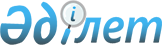 Об утверждении Положения о первооткрывателях месторождений Республики Казахстан
					
			Утративший силу
			
			
		
					Постановление Правительства Республики Казахстан от 8 февраля 2011 года № 90. Утратило силу постановлением Правительства Республики Казахстан от 31 августа 2016 года № 492      Сноска. Утратило силу постановлением Правительства РК от 31.08.2016 № 492 (вводится в действие со дня его первого официального опубликования).      Примечание РЦПИ.      В соответствии с Законом РК от 29.09.2014 г. № 239-V ЗРК по вопросам разграничения полномочий между уровнями государственного управления см. приказ и.о. Министра по инвестициям и развитию Республики Казахстан от 25 ноября 2015 года № 1096.      В соответствии с подпунктом 21) статьи 16 Закона Республики Казахстан от 24 июня 2010 года "О недрах и недропользовании" Правительство Республики Казахстан ПОСТАНОВЛЯЕТ:



      1. Утвердить прилагаемое Положение о первооткрывателях месторождений Республики Казахстан.



      2. Настоящее постановление вводится в действие по истечении десяти календарных дней со дня первого официального опубликования.      Премьер-Министр

      Республики Казахстан                       К. Масимов

Утверждено        

постановлением Правительства

Республики Казахстан    

от 8 февраля 2011 года № 90 

Положение

о первооткрывателях месторождений Республики Казахстан 

1. Общие положения

      1. Положение о первооткрывателях месторождений Республики Казахстан (далее - Положение) разработано в соответствии с подпунктом 21) статьи 16 Закона Республики Казахстан от 24 июня 2010 года "О недрах и недропользовании".



      2. Первооткрыватель месторождения полезных ископаемых Республики Казахстан (далее - Первооткрыватель) - лицо, открывшее неизвестное ранее месторождение, имеющее промышленную ценность, а также выявившее дополнительные запасы полезных ископаемых или новое минеральное сырье в ранее известном месторождении, значительно увеличившие его промышленную ценность.



      3. Первооткрывателями признаются физические лица, принимавшие непосредственное активное участие и особо отличившиеся в открытии и разведке месторождения:



      1) проявившие творческую инициативу и научно обосновавшие необходимость проведения геологоразведочных работ, в результате которых открыто новое месторождение, имеющее промышленную ценность;



      2) выявившие в пределах известного месторождения новые самостоятельные участки, рудные тела, пласты, горизонты, увеличивающие его запасы не менее чем в два раза по сравнению с ранее утвержденными, или новое полезное ископаемое, пригодное для промышленной эксплуатации;



      4. Лицу, признанному Первооткрывателем, присуждаются диплом и Почетный нагрудный знак "Первооткрыватель месторождения Республики Казахстан".



      5. Инструкция о награждении Почетным нагрудным знаком "Первооткрыватель месторождения Республики Казахстан", включая описание и изображение Почетного нагрудного знака "Первооткрыватель месторождения Республики Казахстан", образец диплома к Почетному нагрудному знаку "Первооткрыватель месторождения Республики Казахстан", утверждается уполномоченным органом в области регулирования индустриальной политики.



      6. Вручение Почетного нагрудного знака "Первооткрыватель месторождения Республики Казахстан" не производится должностным лицам, не принимавшим личного непосредственного участия в обосновании необходимости проведения геологоразведочных работ, приведших к открытию месторождения, открытии и разведке месторождения, а осуществлявшим, в силу своих служебных обязанностей, общее руководство указанными работами. 

2. Рассмотрение заявления и принятие решения о признании

физического лица Первооткрывателем месторождения полезного

ископаемого

      7. Вопросы, связанные с признанием физического лица Первооткрывателем, рассматриваются Комиссией по делам первооткрывателей месторождений полезных ископаемых (далее - Комиссия) при уполномоченном органе по изучению и использованию недр (далее - уполномоченный орган), формируемой из числа квалифицированных специалистов уполномоченного органа.



      8. При межрегиональных департаментах геологии и недропользования (далее - межрегиональные департаменты) создаются комиссии по делам первооткрывателей месторождений полезных ископаемых (далее межрегиональные комиссии), состоящие из специалистов соответствующих межрегиональных департаментов.



      9. Комиссия и межрегиональные комиссии руководствуются в своей деятельности Конституцией, Законом и иными нормативными правовыми актами Республики Казахстан, а также настоящим Положением.



      10. Заявление физического лица об открытии месторождения полезного ископаемого, с приложенной копией документа, удостоверяющего личность заявителя, представляется в межрегиональный департамент, где регистрируется и передается на рассмотрение в межрегиональную комиссию.



      11. Межрегиональные комиссии в срок в течение тридцати календарных дней со дня поступления заявлений рассматривают их и устанавливают:



      1) факт открытия месторождения и участие заявителя (заявителей) в открытии месторождения;



      2) промышленную ценность, степень и полноту изученности месторождения, возможность рентабельной его разработки или целесообразность дополнительного изучения.



      12. В тех случаях, когда необходимо проведение дополнительного изучения или проверки материалов, изложенных в заявлении, срок рассмотрения может быть продлен не более чем на тридцать календарных дней, о чем сообщается заявителю в течение трех календарных дней с момента продления срока рассмотрения.



      13. Межрегиональные комиссии после рассмотрения заявлений направляют в уполномоченный орган заключение с приложением материалов и обоснованием признания, либо отказа в признании заявителя Первооткрывателем.



      14. Заседания Комиссии проводятся в течение месяца, с момента получения от межрегиональных комиссий заключения по результатам рассмотрения заявления физического лица об открытии месторождения полезного ископаемого, но не реже одного раза в год.



      15. Заявитель не оплачивает расходы, связанные с проведением заседаний комиссии.



      16. Решение о признании заявителя Первооткрывателем, либо отказе в признании его Первооткрывателем, принимается на основании рекомендации Комиссии, которая оформляется протоколом. Решение утверждается первым руководителем уполномоченного органа в течение семи рабочих дней со дня поступления рекомендации Комиссии.



      17. Заявителю отказывается в признании его Первооткрывателем в случаях:



      1) предоставления им о себе заведомо ложных сведений;



      2) решения о недостаточности вклада заявителя, принимавшего активное участие в разведке месторождения, в его открытии.



      18. Решение уполномоченного органа об отказе в признании заявителя Первооткрывателем может быть обжаловано в порядке, установленном законодательством Республики Казахстан.
					© 2012. РГП на ПХВ «Институт законодательства и правовой информации Республики Казахстан» Министерства юстиции Республики Казахстан
				